Graham James Primary Academy Anti-Bullying PolicyAgreed by Governors: Autumn Term 2021 Next Review Date: End of Summer term 2022 Graham James Primary AcademyAnti-Bullying Policy	At Graham James Primary Academy we have a zero tolerance on bullying. Bullying is 	unacceptable. It happens in all schools and many normal young people are involved at some time. 	We are committed to creating a safe environment where young people can learn and play, can talk 	about their worries, confident that an adult will listen and offer help.  	We will make it clear to children, staff, parents/ carers and governors that when bullying happens 	we will work as a community in accordance with the policy set out in this document to help both 	people who are harmed and the perpetrators. We will ensure the safety of the targeted child and 	do our best to support improved behaviour from the perpetrator. Aims of the Policy	Graham James Primary Academy is committed to creating an atmosphere within our school that 	acknowledges that any form of bullying is unacceptable. 	All staff members will be aware of this policy and of the procedures to prevent and/ or respond to 	observed or reported bullying. 	Where adult to child bullying is suspected, observed or reported it must be managed as a concern 	about an adult’s behaviour within safeguarding procedures. 	All staff, volunteers, children and parents/ carers should have an understanding of what bullying is	All children and parents/ careers should know what Graham James Primary Academy’s policy is 	on bullying and what they should do if bullying arises.  Bullying – Our definition	Bullying is deliberate, offensive, intimidating, malicious, abusive or insulting behaviour which 	makes the individual feel upset, threatened, humiliated or vulnerable. Bullying involves dominance 	of one child by another, or a group of others, is pre-meditated and usually forms a continued 	pattern of behaviour.	There are many different types of bullying. Bullying can be and includes:Responsibilities:	Academy Staff – The adult as a role modelThe staff at Graham James Primary Academy will not misuse a position of power to dominate the children in our school. We will avoid:Sarcastic commentsDerogatory nicknamesDominating and humiliating behaviourShouting at children, unless it is the only means to communicate 	At Graham James, all staff will listen to children when they are willing to talk about bullying and we 	will be sensitive to a child’s needs for privacy and respect. All staff will also adhere to and promote 	this policy. 	Children – What we expect of the children		Children have responsibility for:Reporting any inappropriate behaviour/ bullyingThe physical safety of othersNot taking or touching another child’s personal belongings without permissionIncluding all children in play and learning activitiesMaking sure their actions do not hurt another child/ adult (e.g. name calling/ teasing) 	Children have the right to:Be physically safeKeep their own belongings without fear of losing them (the children are responsible for their own belongings)Be free of insult, derogatory terms and teasingBe able to associate with other young children for friendship and companionship Learn without worry or fear caused by others	Parents/ Carers – What we expectTo arrange a meeting to discuss with their child’s teacher any concerns that their child may be experiencing bullying or be involved in some way To help establish an anti-bullying culture inside and outside of schoolTo support our anti-bullying policy and procedureCreating an anti-bullying climate (How we prevent bullying)At Graham James Primary Academy our aim is to create a climate where bullying is not accepted by anyone within the academy community (zero tolerance).  We promote positive behaviour in many different ways (Please refer to our Behaviour Policy) which helps to create an environment where children behave well, take responsibility for each other’s emotional and social well-being and include and support each other. This covers all aspects of school life and beyond the school gates.Graham James Primary Academy aims to prevent bullying by:Involving pupils - All pupils understand the school’s approach and are clear about the part they can play to prevent bullying, including when they find themselves as bystanders (S.T.O.P principle – several times on purpose) – this is discussed throughout the year in assemblies and through the RSHE & PSHE curriculums. Regularly evaluating and updating our approach to take account of developments in technology, and adjusting our curriculums to meet the needs of the modern day child. Implement disciplinary sanctions - The consequences of bullying reflect the seriousness of the incident so that others see that bullying is unacceptable (please see ‘Behaviour Policy’ for further details)Curriculums - Through curriculums such as RSHE, PSHE & RE, we openly discuss differences between people that could motivate bullying, such as religion, ethnicity, disability, gender, sexuality or appearance related difference. Also children with different family situations, such as looked after children or those with caring responsibilities.  Make it easy for pupils to report bullying so that they are assured that they will be listened to and incidents acted on. Pupils should feel that they can report bullying which may have occurred outside school including cyber-bullying. At Graham James Primary Academy, we have a ‘Share a concern’ box (one in KS1 & one in KS2) whereby children can post their concerns and it will be picked up by a member of the Senior Leadership Team and acted upon or the children are encouraged to speak directly to the teacher or a member of staff.Create an inclusive environment - Graham James Primary Academy create a safe environment where pupils can openly discuss bullying, without fear of further bullying or discrimination. Children are never made to feel that they are creating a problem. Celebrate success - Celebrating success is an important way of creating a positive school ethos around the issue. Every Friday a ‘Celebration Assembly’ is attended by all children. Here we celebrate all the positive achievements throughout the school week (Gold Awards/ STEP Awards & achievements outside of the academy)Engage parents - Through our regular newsletter and website, we promote parents to engage with the school if they have any concerns or worries about their child or another child. Our Bullying Policy also outlines what parents/carers need to do if they need to discuss any concerns. We also engage parents if an issue arises in school and discuss their child’s behaviour and consequences if inappropriate or bullying behaviours are proven to have occurred.   Staff training – Staff are updated throughout the year with regards to safeguarding, within this are updates on bullying so all staff are aware of and can challenge any inappropriate behaviours witnessed or reported in line with the Bullying Policy.   At Graham James children are taught ‘S.T.O.P’ – Several times on purpose. Children understand that one incident does not constitute bullying. Children are also taught that they are not to tolerate any unkindness and must report it to an adult immediately.  In order for children to fully understand bullying – we have created a child friendly anit-bullying policy which staff and parents can use. (See appendix 1)The procedure to followPupils who have been bullied (refer to earlier definition) or may have seen bullying should report this to a member of staff (This information will be passed to the class teacher). If a parent/ carer is reporting bullying, arrange to meet the class teacher and explain the situation in a non-confrontational wayThe concern will be logged in the class teachers behaviour logWhere bullying is of a racist nature, we will record this using the Racial Incident Report Form and keep a logAll reports will be taken seriously and an investigation will take place in order to determine whether the reported behaviour is a confirmed bullying caseThe behaviour policy will be followed if bullying is confirmed (See Behaviour policy for further information on sanctions/ procedure etc)A member of staff will meet with the victim and discuss the effects bullying has had on them. A group meeting may then be held (this will include the victim, perpetrator and any other child directly/ indirectly involved). The member of staff running the group will explain how the victim is feeling and the group will offer suggestions to find a solution. Those who were bystanders are given a chance to see that by doing nothing, they were condoning the bullying. By the end of the meeting, solutions and expectations will be discussed. A week or so later, the group will meet again to discuss the resolution process. The victim will be checked regularly to measure whether further support may be needed. All children know they can go to an adult with any concerns they may have. Bullying outside of the academy premisesGraham James Primary Academy has a duty to address all forms of bullying. Therefore, if your child or you know of a child that is a victim of bullying (or is bullying other children), please bring this to the schools attention as soon as possible. This can be reported to the class teacher, or a senior member of staff. The procedure described on the previous page will then be followed. Evaluation of the Anti-Bullying Policy	The Anti-Bullying policy will be reviewed every 2 years or as a result of:Pupil perception surveys of bullying in the academyParents evening questionnairesComments made by visitors and other people connected to the academyLocal Authority / National guidance changes APPENDIX 1: Graham James Primary Academy 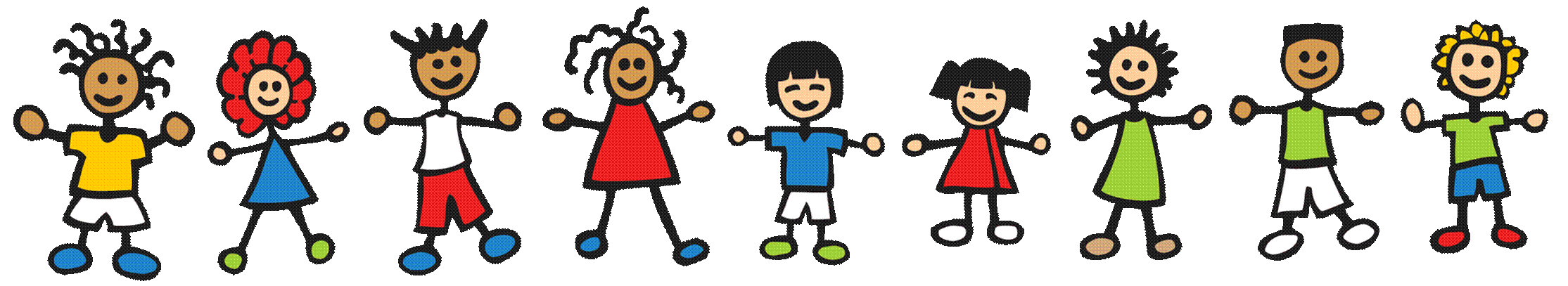 Child friendly Anti-Bullying Policy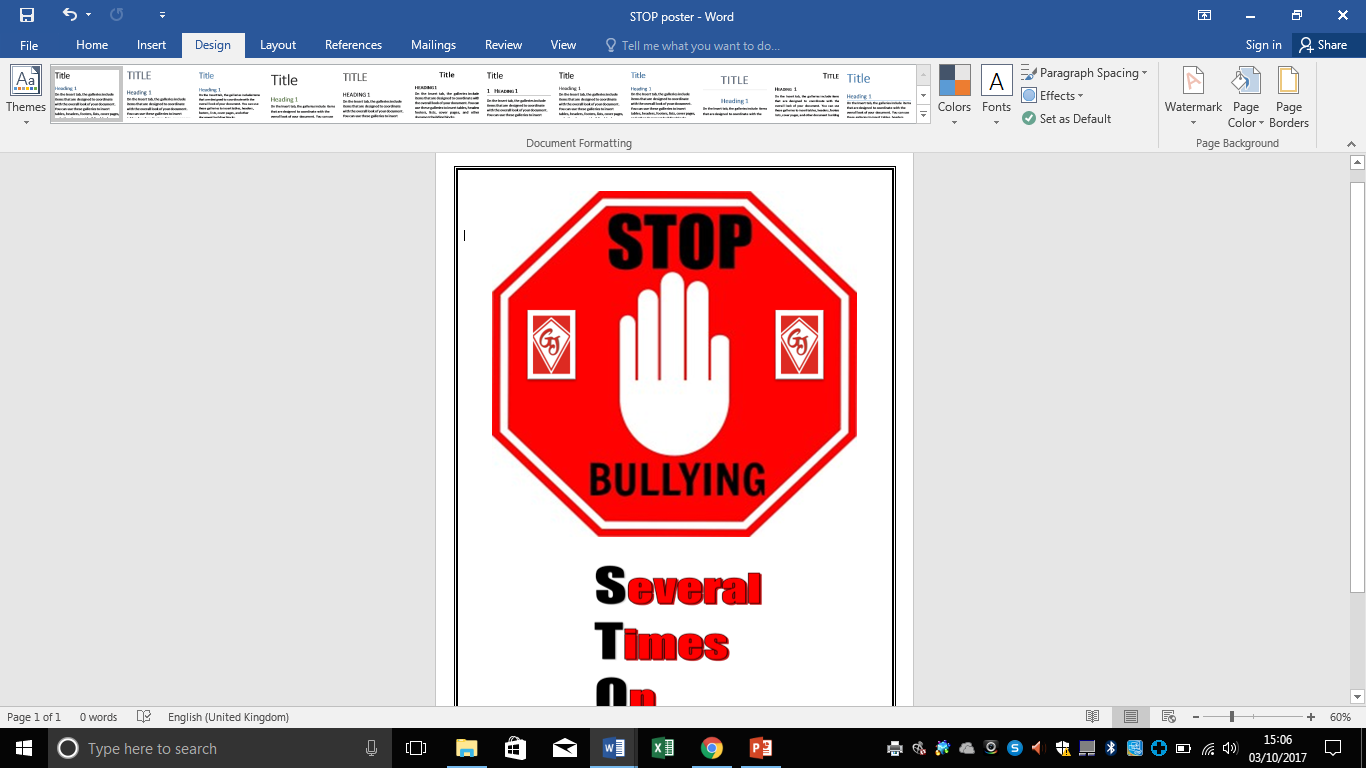 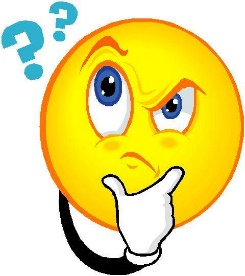 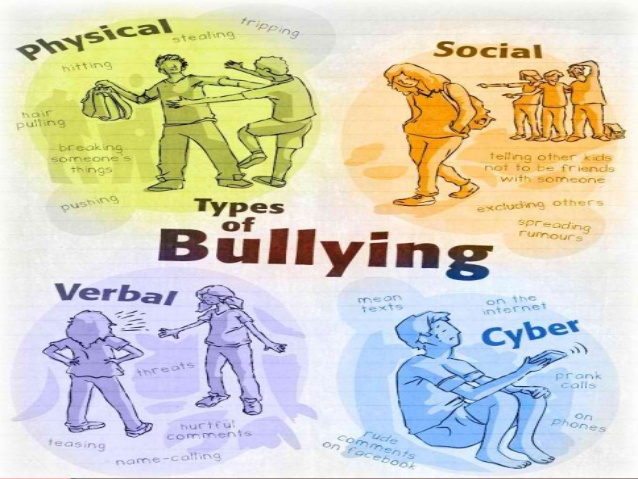 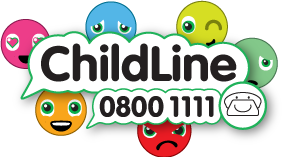 At Graham James Primary Academy, we say…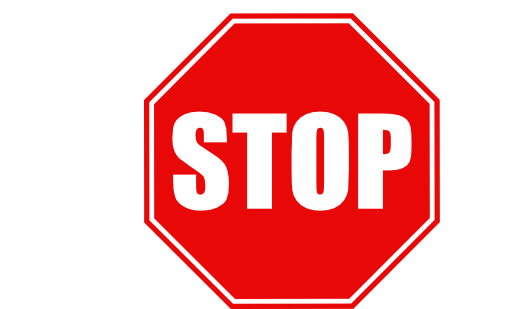 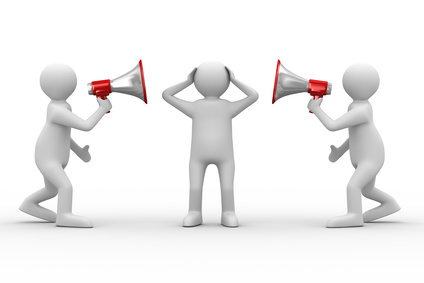 What to do if you are bullied: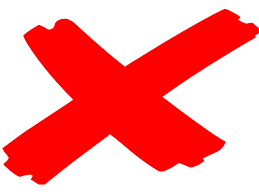 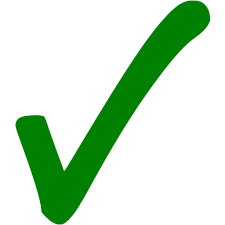 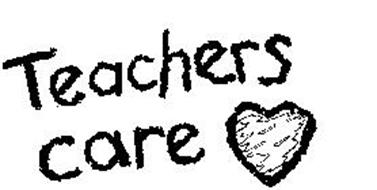 What should I do if I see someone being bullied?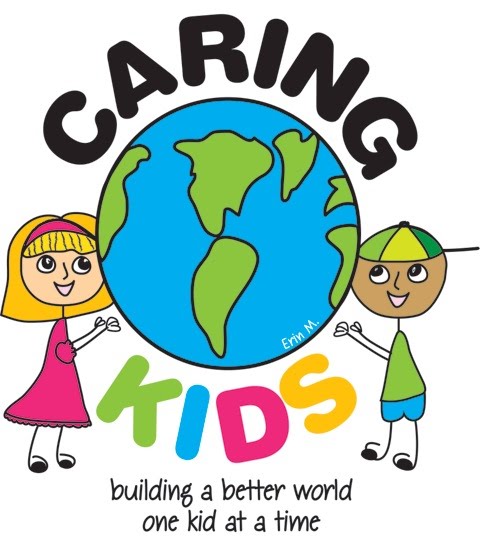 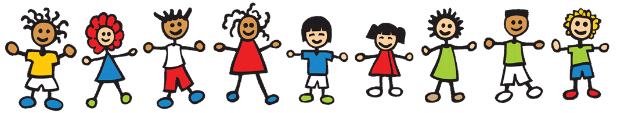 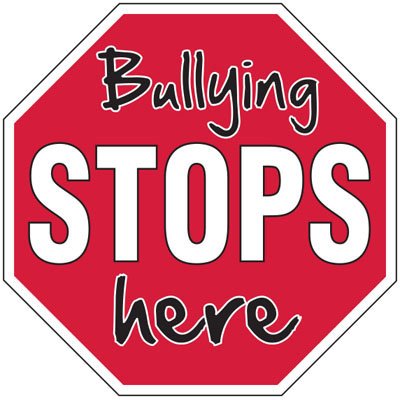 EmotionalBeing unfriendly, excluding and tormenting (e.g. hiding books, threatening gestures).PhysicalPushing, kicking, hitting, punching or any use of violence, threatening or obscene gestures.Sexual/SexistUnwanted physical contact or sexually abusive comments because of gender.VerbalInsults, sarcasm, spreading rumours, teasing and name-calling including comments made against particular groups for example because of disability, Special Educational Needs or on grounds of religion, cultural background, gender, sexual orientation or transgender status.CyberAll areas of internet, such as email & internet chat room misuse, social network sites, threats by text messaging & telephone calls, and misuse of photographic technology, e.g. cameras and videos. This includes sexting or threatening and/or blackmailing a person to share images of that person or purporting to be that person or connected with them in some way.Prejudice Bullying - Children and young people can be bullied for a number of reasons; the colour of their skin, their sexual orientation, disability, gender, religion and many others factors. Some children and young people find it hard to understand the diversity of others and can only see it as a difference which can lead to prejudice bullying.Prejudice Bullying - Children and young people can be bullied for a number of reasons; the colour of their skin, their sexual orientation, disability, gender, religion and many others factors. Some children and young people find it hard to understand the diversity of others and can only see it as a difference which can lead to prejudice bullying.ReligiousUnkind words or actions because of someone’s religion.RacialRacial - Using racial taunts, graffiti and gestures because of someone’s colour and/or origin.SEN/D (also includes disabilities)SEN/D - Unkindness because of physical or mental disabilities or having Special Educational Needs.HomophobicTreating someone unkindly because people think that they are or might be homosexual.Transphobic -Unkindness due to someone’s gender identity, their perceived gender identity or because they do not conform to culturally conventional gender roles.Body image (including appearance)The way you look and present yourself can be very important to children and if a child is noticeably over or under weight they may be at risk of bullying.FamilyUnkindness because a child is adopted or is a carer.